Příloha č. III. Pachtovní smlouvy - mapa dotčených pozemků Přední Rennerovky 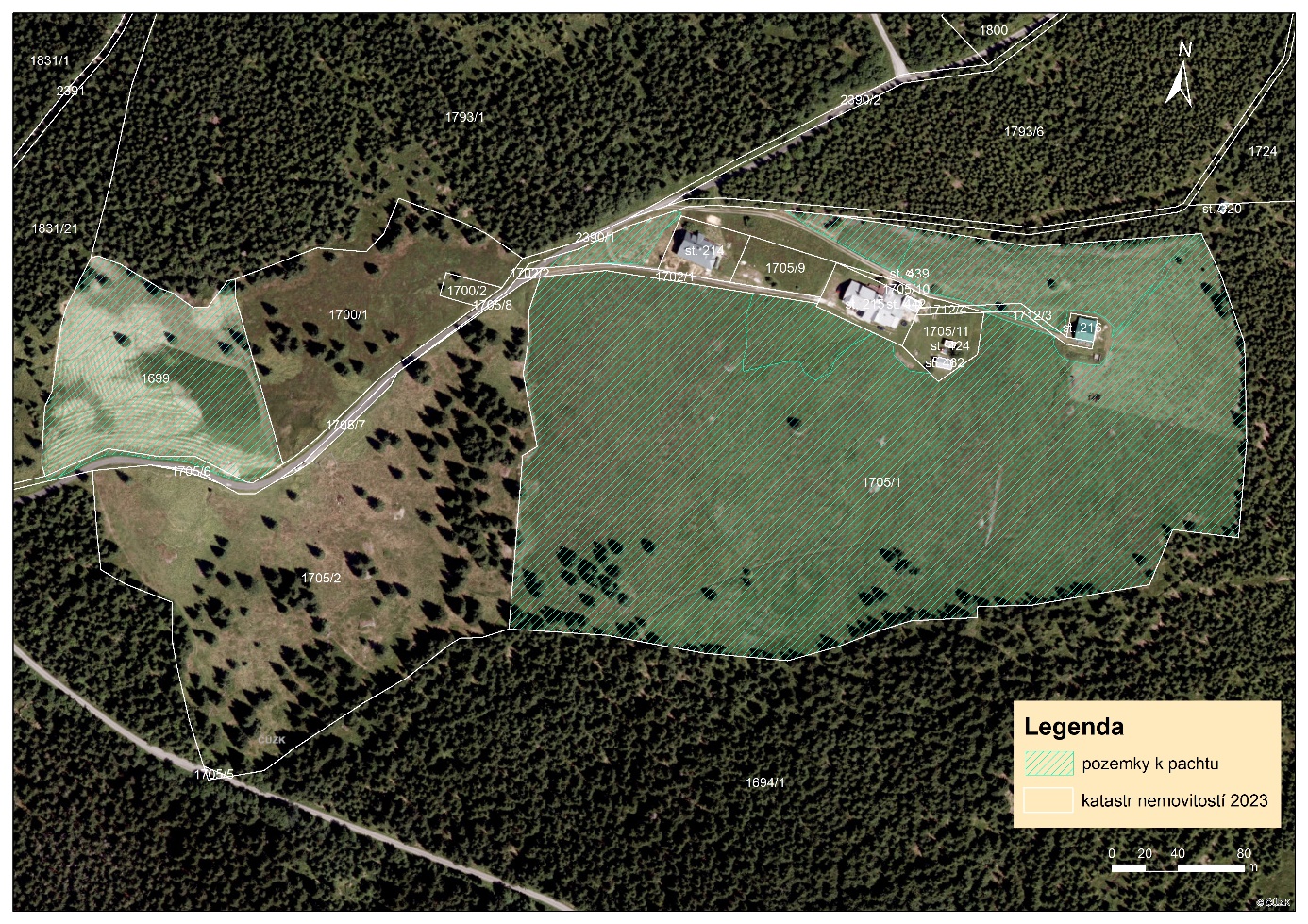 